FORMULARZ ZGŁOSZENIOWY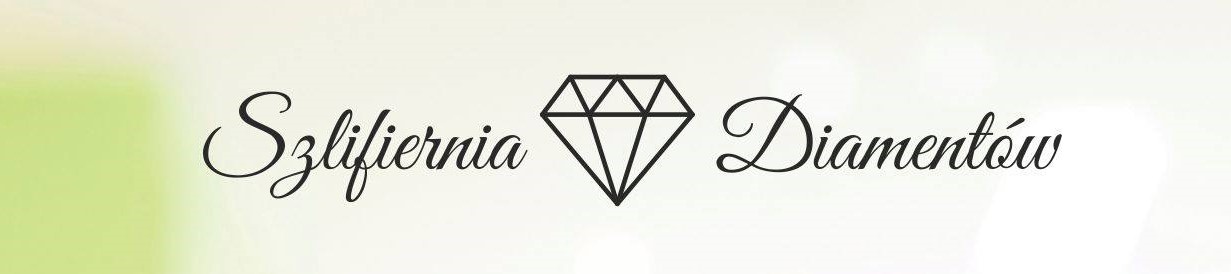 Wyrażam zgodę na przetwarzanie przez organizatorów projektu podanych wyżej danych osobowych zgodnie z ustawą z 29 sierpnia 1997 roku o ochronie danych osobowych na potrzeby organizacji i promocji projektuImięNazwiskoData urodzenia i miejscePESELAdres zamieszkania Telefon kontaktowyE-mail uczestnikaUczelnia Kierunek  studiówRok studiówStopień niepełnosprawnościSymbol niepełnosprawnościCzy poruszasz się na wózku inwalidzkim?                 TAK                  NIECzy potrzebujesz asystenta?                 TAK                   NIEInne wymagania i potrzeby związane z niepełnosprawnością? (np. większa czcionka tekstu, wydruk brajlowski, tłumacz języka migowego) 